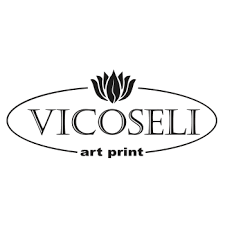 Технічні вимоги до макетівУ роботу приймаються файли з розширенням tif, eps, підготовлені в Adobe Photoshop, Adobe Illustrator, версіях не старші СС 2018 Version 19.Макети повинні бути збережені в колірній моделі RGB, колірний профіль "Adobe RGB (1998)" (при конвертації неправильно підготовлених макетів в необхідні для друку параметри, задані кольори в макеті можуть бути спотворені та не відповідати зазначеним).Файл повинен бути підготовлений в реальному розмірі.Макет не повинен містити видимі або невидимі елементи, що виходять за межі необхідного розміру для друку.Не рекомендується використовувати в макеті шрифти висотою менше 15 мм. Ці обмеження дані для тканин з грубим плетінням. На шовку ця вимога може варіювати до 7 мм.Для отримання чорного кольору необхідно використовувати RGB 0-0-0. Якщо зробити його композитним, колір виходить більш насиченим, але при друці може давати інший відтінок. Зразки композитного чорного є на наших зразках Pantone.Для повторюваного малюнка на тканині надається pattern, елементи якого ідеально поєднуються при суміщенні.Для точного відтворення кольору бажано підібрати зразок кольору на наданих нами каталогах Pantone, віддрукованих на тканині.Не рекомендується поєднувати в одному файлі векторну і растрову графіку.ДЛЯ РАСТРОВОЇ ГРАФІКИ:* Tiff, * eps (adobe Photoshop)• RGB, профіль "Adobe RGB (1998)", без шарів (всі зображення повинно бути зведено в одному шарі Background), без додаткових альфа-каналів (Channels), без шляхів (Paths) і без LZW компресії.Роздільна здатність растрових файлів:200-300 dpi. Більш висока роздільна здатність рекомендується для макетів, що містять дрібні елементи дизайну.Штучне збільшення роздільної здатності зображень низької якості, наприклад, до 300 dpi, призводить до невиправданого збільшення трудомісткості обробки вихідного файлу, при незначному збільшенні якості одержуваного зображення.Друк з вихідних матеріалів низької якості можлива, але ймовірність досягнення якісного результату друку істотно нижча. ДЛЯ ВЕКТОРНОЇ ГРАФІКИ:* Eps, * ai (adobe Illustrator)Eps (Encapsulated Post Script). Файл повинен бути створений в програмі Adobe Illustrator, RGB, профіль "Adobe RGB (1998)", всі шрифти переведені в криві, для вкладених растрових зображень див. вимоги до растрових файлів.Підготовка файлів для кольоропроби в вартість друку не входить.Послуги з доопрацювання макетів оплачуються додатково.З повагою Ваш менеджер!